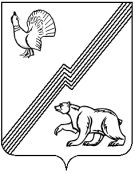 ГЛАВА ГОРОДА ЮГОРСКАХанты-Мансийского автономного округа – Югры ПОСТАНОВЛЕНИЕот  13 апреля 2022 года 				           			№  27-пг Об утверждении Положения о проведении Дня открытых дверей в органах местного самоуправления города ЮгорскаВ целях повышения престижа муниципальной службы, информирования граждан о деятельности органов местного самоуправления города Югорска:1. Утвердить Положение о проведении Дня открытых дверей в органах местного самоуправления города Югорска (приложение).2. Постановление главы города Югорска от 10.02.2014 № 12 «О Дне открытых дверей» признать утратившим силу.3. Опубликовать постановление в официальном печатном издании города Югорска и разместить на официальном сайте органов местного самоуправления города Югорска.4. Контроль за выполнением постановления оставляю за собой.Исполняющий обязанности главы города Югорска                                                                        С.Д. ГолинПриложениек постановлению главы города Югорска«____» ________________Положениео проведении Дня открытых дверей в органах местного самоуправления города Югорска1. Настоящее Положение устанавливает цели и задачи проведения Дня открытых дверей в органах местного самоуправления города Югорска (далее - День открытых дверей), регулирует порядок его проведения, определяет организаторов и участников.2. День открытых дверей проводится в рамках муниципальной программы «Развитие муниципальной службы» в целях совершенствования кадровой политики в органах местного самоуправления города Югорска, повышения престижа муниципальной службы, а также информирования граждан о деятельности органов местного самоуправления города Югорска.3. Проведение Дня открытых дверей призвано способствовать решению следующих задач:- формирование у молодого поколения знаний о деятельности органов местного самоуправления города Югорска;- обеспечение открытости и публичности власти для населения;- формирование позитивного имиджа муниципальной службы в молодежной среде;- привлечение молодежи на муниципальную службу города Югорска.4. Организаторами Дня открытых дверей являются администрация города Югорска, Дума города Югорска и Контрольно-счетная палата города Югорска (далее - органы местного самоуправления города Югорска).5. Участниками дня открытых дверей могут быть:- учащиеся 10-11 классов образовательных организаций, расположенных на территории города Югорска и реализующих образовательные программы среднего общего образования;- учащиеся образовательных организаций, расположенных на территории города Югорска и реализующих образовательные программы среднего профессионального и высшего образования.6. О проведении Дня открытых дверей в очередном календарном году органы местного самоуправления города Югорска информируют образовательные организации, расположенные на территории города Югорска, посредством направления информационных писем, а также размещения информации на официальном сайте органов местного самоуправления города Югорска.День открытых дверей проводится ежегодно по предварительным заявкам образовательных организаций, согласованным с руководителем органа местного самоуправления города Югорска.7. Заявка на участие в Дне открытых дверей подается образовательной организацией в орган местного самоуправления города Югорска в срок до 15 марта текущего года. В заявке в обязательном порядке указывается информация, предусмотренная приложением 1 к настоящему Положению.8. Органы местного самоуправления города Югорска на основании заявок: определяют ответственных специалистов за организацию и проведение Дня открытых дверей;- готовят график мероприятий по проведению Дня открытых дверей;- определяют количество групп (количество участников одной группы не должно превышать 30 человек);формируют материалы, представляемые участниками мероприятия; утверждают формат, место, регламент встречи с руководителем органа местного самоуправления города Югорска или его заместителем.Утвержденный график мероприятий направляется в образовательную организацию для ознакомления.Руководитель образовательной организации, подавшей заявку на участие в Дне открытых дверей, формирует приказ, в котором за кураторами групп закрепляется ответственность за жизнь и здоровье учащихся и соблюдение ими правил поведения в органе местного самоуправления города Югорска во время проведения мероприятий Дня открытых дверей. Ответственное лицо в органе местного самоуправления города Югорска в утвержденные графиком сроки организует встречу, регистрацию и сопровождение участников Дня открытых дверей.Основными мероприятиями Дня открытых дверей являются:	- экскурс по истории органа местного самоуправления города Югорска;- демонстрация официального сайта органов местного самоуправления города Югорска;	- знакомство с работой органа местного самоуправления города Югорска (видеофильм, видеоролик, презентация и т.п.);- встреча с руководителем органа местного самоуправления города Югорска или его заместителем;- анкетирование участников мероприятий Дня открытых дверей               (приложение 2);- подведение итогов.13. Конкретный перечень мероприятий для каждой группы участников утверждается руководителем органа местного самоуправления города Югорска. Продолжительность всех мероприятий для одной группы устанавливается организаторами Дня открытых дверей.Мероприятия Дня открытых дверей проводятся на безвозмездной основе.14. Информация о проведении Дня открытых дверей публикуется в средствах массовой информации и размещается на официальном сайте органов местного самоуправления города Югорска.Приложение 1к Положениюо проведении Дня открытых дверей в органах местного самоуправления города ЮгорскаЗаявка на участие в Дне открытых дверей должна содержать следующую информацию:1. Орган местного самоуправления города Югорска, предполагаемый период его посещения.2. Наименование и адрес образовательной организации, Ф.И.О. руководителя, контактный телефон.3. Ф.И.О., контактный телефон куратора группы участников.4. Реквизиты приказа о возложении ответственности за жизнь и здоровье учащихся.5. Список участников Дня открытых дверей.Приложение 2к Положениюо проведении Дня открытых дверей в органах местного самоуправления города ЮгорскаПримерный перечень вопросов для подготовки анкеты участниковДня открытых дверей:1. Ваш пол, возраст.2. Цель посещения Вами органа местного самоуправления города Югорска. 3. Ваше мнение о причинах поступления граждан на муниципальную службу.4. Ваше мнение о критериях приема на работу в органы власти.5. Ваша оценка качества работы муниципальных служащих.	6. Влияют ли виды поощрения (и какие) на результативность деятельности муниципальных служащих?7. Ваше желание работать в органах власти и почему? 	8.  Что нового Вы узнали о деятельности органов власти, приняв участие в мероприятиях Дня открытых дверей? 9. Ваши пожелания и замечания об организации и проведении Дня открытых дверей.	